Cocos IslandsCocos IslandsCocos IslandsCocos IslandsMay 2026May 2026May 2026May 2026SundayMondayTuesdayWednesdayThursdayFridaySaturday123456789101112131415161718192021222324252627282930Hari Raya Haji31NOTES: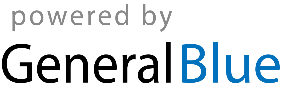 